Box-it up gridTyrannosaurus DripMy storyOpening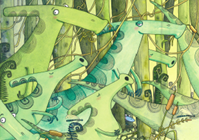 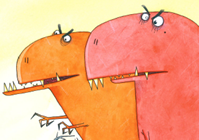 OpeningWords and phrases I can magpie:Words and phrases I can magpie:Build-up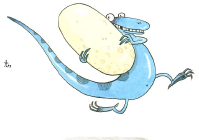 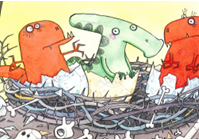 Build-upWords and phrases I can magpie:Words and phrases I can magpie:Problem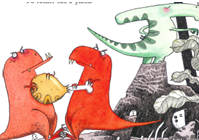 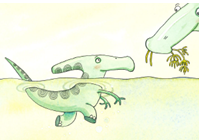 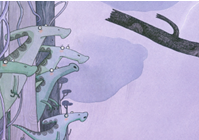 ProblemWords and phrases I can magpie:Words and phrases I can magpie:Resolution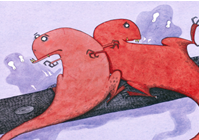 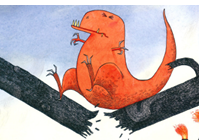 ResolutionWords and phrases I can magpie:Words and phrases I can magpie:Ending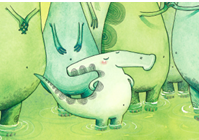 EndingWords and phrases I can magpie:Words and phrases I can magpie: